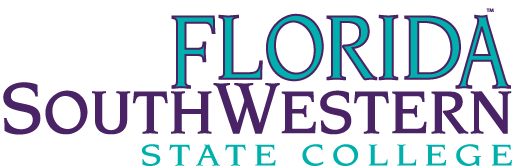 RESPIRATORY CARE PROGRAMSFaculty Planning Meeting Feb 10,2021, 10:00 AMVia ZOOMAgenda/MinutesAttendance:Sindee Karpel, RRT, AE-C		Faculty Respiratory Care & BS-CPS, Chair BS-CPSJean Newberry, RRT-NPS, ACCS	Program Director Respiratory Care Heather O’Connell, RRT, CPFT	DCE/Faculty Respiratory Care & BS-CPSOrganizational Report-School of Health Professions- J. NewberrySearch starting in the spring for new dean to hopefully start Summer, 2021.Search for new Director is ongoingComparison of teaching modalitiesComparison of courses final gradesCourse updates ………………………......… Jean Newberry / Heather O’Connell Clinical affiliate sites will open for the spring semester with limitationsLee Health is allowing ICU rotation,   still  NO COVID patients, OR or ERAll other facilities have no limitations and will provide needed PPESpring 2021 – 2nd yr studentsHappy to be back together in classSpring 2021- 1st year studentsSplit lab sessions for RET 1275 seem to be working well.  Better retention??Advisory board meeting upcomingCourseFinal grades fall 2019 (traditional)Final grades 2020  RET 22348483RET 22548886RET 27148389